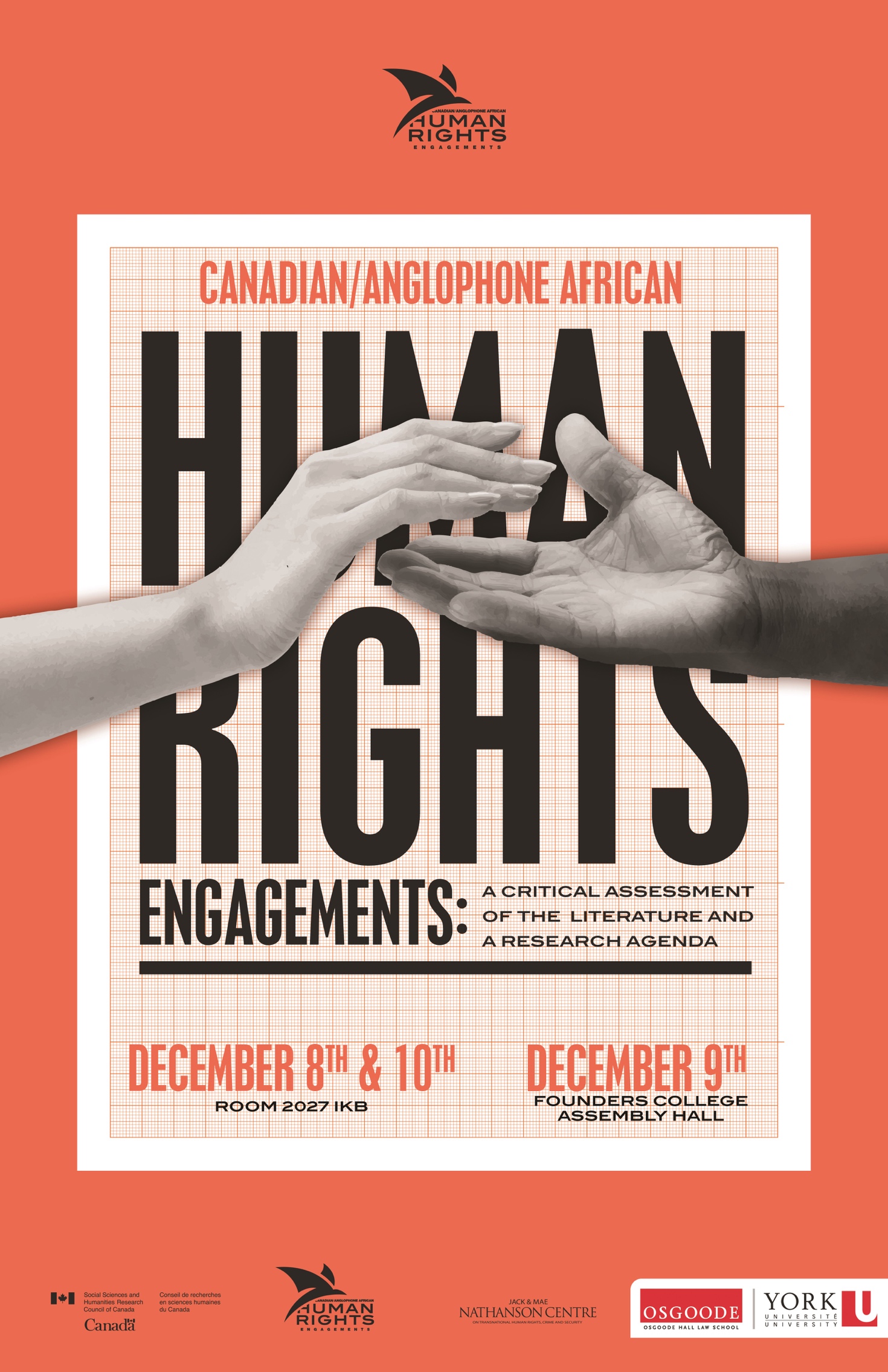 Osgoode Hall Law SchoolYork University4700 Keele Street
  Toronto, ON M3J 1P3
© 2016 Thursday 8th December 2016Venue: Faculty Common Room (Room 2027), Ignat Kaneff Building8.30 am - 9.30 am		Breakfast						Room 2027 Ignat Kaneff Building	9.30 am - 10.30 am	Opening Remarks/Announcements
Professor Francois Tanguay-Renaud Director of the Jack and Mae NATHANSON CENTRE on Transnational Human Rights, Crime and Security 	Professor Obiora OkaforConference Convenor, Professor & York Research Chair in International and Transnational Legal Studies, Osgoode Hall Law SchoolMr. Okey Kalu Conference Coordinator, PhD Candidate, Osgoode Hall Law School					Session I: Canada in the African Human Rights World10.30 am – 12.30pm		Canada in Africa: An Overview of some Canadian Development Projects in West Africa (presentation via Skype)Professor Olabisi Akinkugbe Assistant Professor, University of New Brunswick Threading a Fine Line: Canada and the Quest for Environmental Rights in AfricaDr. Basil UgochukwuPost-Doctoral Fellow, Centre for International Governance Innovation					Discussants: Dr. Nadege Compaore, SSHRC Postdoctoral Fellow, Department of Social Science, York UniversityMs. Saratu Bissallah-Alao, Research Fellow, Nigerian Institute of Advanced Legal Studies12.30 pm – 2.30pm		Lunch Room 2027 Ignat Kaneff Building2.30 pm – 4.30pm	Session II: Canadian Anglophone African Engagements in the Human Rights and Health AreaReproducing Women’s Health Rights: Canadian-African Human Rights Engagement, Normativity, Indigeneity and the Spaces Beyond the (Norm Life) Cycle.Professor Irehobhude Iyioha, PhDVisiting Assistant Professor and Assistant Adjunct Professor, Faculties of Law and Medicine & Dentistry, University of Alberta.Canadian/Anglophone African Human Rights Engagement: A Critical Assessment of the Literature on Health Rights						Mr. Uche NgwabaPhD Candidate in Health Law, Macquarie University, Sydney, Australia4.30 pm – 5.30pm		Session III: Concluding Discussions/AnnouncementsProfessor Obiora OkaforConference Convenor, Professor & York Research Chair in International and Transnational Legal Studies, Osgoode Hall Law SchoolMr. Okey Kalu Conference Coordinator, PhD Candidate, Osgoode Hall Law School***Friday, 9th December, 2016Venue: Founders College, Assembly Hall 8.30 am – 9.30 am		Breakfast					Founders College, Assembly Hall9.30 am – 11.00 am 		Session IV: NigeriaHuman Rights Discourses in Nigeria Across Time: Trajectory, Successes and Potentials for Foreign Engagement Dr. Solomon Ukhuegbe 
 	Senior Lecturer, University of Benin, Nigeria
In Search of Accountability: A Critical Assessment of the Literature on the Immunity of State Officials in International Law for Human Rights ViolationsDr. Udoka Nwosu-OwieSenior Lecturer, Baze University, NigeriaCanadian-Nigerian Co-Operation in the Area of Anti-Corruption, 1999-2011: Rhetoric and Substance	Professor Paul Ocheje					Associate Professor, University of Windsor					Discussants: Dr. Opeoluwa Badaru, Critical Research Laboratory in Law & Society, Osgoode Hall Law SchoolMs. Rahina Zarma, PhD Candidate, Osgoode Hall Law School11.00 am – 1.00 pm		Session V – South Africa/BotswanaEvaluating Canadian/South African Collaborative Human Rights Initiatives					Dr. Moses Phooko					Senior Lecturer, College of Law, University of South AfricaCanadian/Botswanan Human Rights Engagements: A Critical Assessment of the Literature and a Research AgendaDr. Ramadi DinokopilaSenior Lecturer, University of Botswana, Gaborone, Botswana					Discussants: Ms. Halima Doma Kutigi, Lecturer, Nasarawa State University, Keffi, NigeriaMs. Nkechi Eneh, Justice Ministry, Nigeria1.00 pm - 3.00 pm		LunchFounders College, Assembly Hall3:00 pm - 5.30 pm		Session VI – Zambia/UgandaCanadian/Zambian Human Rights Engagements: A Critical Assessment of the Literature and Research AgendaMs. Misozi LwatulaLecturer, School of Law, University of ZambiaCanadian/Ugandan Human Rights Engagements: A Critical Assessment of the Literature and Research AgendaDr. Zahara NampewoSenior Lecturer, School of Law in Makerere University. 						Discussant: Mr. Okey Kalu, Conference Coordinator, PhD Candidate, Osgoode Hall Law School5.30pm – 6.00pm			Session VII: Concluding Discussions/AnnouncementsProfessor Obiora OkaforConference Convenor, Professor & York Research Chair in International and Transnational Legal Studies, Osgoode Hall Law SchoolMr. Okey Kalu Conference Coordinator, PhD Candidate, Osgoode Hall Law School***Saturday 10th December 2016Venue: Faculty Common Room (Room 2027), Ignat Kaneff Building9.30 am - 10.30 am		Breakfast						Room 2027 Ignat Kaneff Building				10.30 am - 12.30 am		Session VIII – GhanaBusiness & Human Rights in the Ghanaian Extractive Industry: The Quest for Corporate AccountabilityProfessor Uwafiokun IdemudiaAssociate Professor, Department of Social Science, Faculty of Liberal Arts & Professional Studies, York University&Ms. Cynthia KwakweyahMA Candidate, Interdisciplinary Program at York University A Critical Assessment of universalism, difference and cultural exceptionalism in Human Rights Discourse and Practice in Ghana					Professor Sylvia BawaAssistant Professor, Department of Sociology, Faculty of Liberal Arts & Professional Studies, York UniversityDiscussant: Professor Ibironke Odumosu-Ayanu, Associate Professor, College of Law, University of SaskatchewanProfessor Sirleaf, Matiangai, Assistant Professor of Law, University of Pittsburgh 12.30 pm - 2.30 pm		LunchRoom 2027 Ignat Kaneff Building2.30 pm - 4.30 pm		Session IX – Kenya/Tanzania	Canada's Human Rights Moments in Kenya's Constitutional Transformation AgendaProfessor Sylvia Kanga’ra					Professor of Law, University of WashingtonCanada/Tanzanian Human Rights Engagements: A Critical Assessment of Literature and a Research AgendaMs. Julena Jumbe GabagambiPhD Candidate, Open University of TanzaniaWho Will Remember the Children? - The International Human Rights Movement and Juvenile Justice in AfricaProfessor Faisal Bhabha Associate Professor, Osgoode Hall Law School          &Cristina CandeaJD/MA Philosophy, Law and Philosophy Candidate, Osgoode Hall Law School 					Discussants: Mr. Maxwell Miyawa, PhD Candidate, Osgoode Hall Law SchoolMr. Jake Okechukwu Effoduh, LLM Candidate, Osgoode Hall Law School4.30pm – 5.00pm			Session X: Concluding Discussions/AnnouncementsProfessor Obiora OkaforConference Convenor, Professor & York Research Chair in International and Transnational Legal Studies, Osgoode Hall Law SchoolMr. Okey Kalu Conference Coordinator, PhD Candidate, Osgoode Hall Law School***Join the conversation on Twitter: #CARRIAA@CarriaaProject   CarriaaProject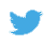 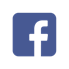 Canadian Anglophone African Human Rights Engagements www.carriaa.orgSSHRC: www.sshrc-crsh.gc.ca Nathanson Centre: nathanson.osgoode.yorku.caOsgoode Hall Law School: www.osgoode.yorku.ca